Nombre: _____________________________ Español Capítulo 1: En el consultorioDOLER = to _____________What kind of verb is DOLER? 1. ______________________                                  And 2. __________________________How to use DOLER:1. Decide who is being hurt (that’s  me, te, le, nos , les)2. Decide what part of the body is doing the hurting (el brazo, los pies)3. Conjugate doler for the part(s) of the body.4. All together = pronoun, verb, body part.5.Me duelen los pies. = My feet hurt (me).1.Your eyes hurt = ____________________________________________2. My arm hurts. ____________________________________________3. Her throat hurts. ____________________________________________You can specify who is being hurt by putting “A” and the person’s name before the pronoun( me te le nos les).4.  My mom’s ear hurts ______________________________________________Leer mi mente: ¡Vocabulario!Choose a vocab word from sections A and B that might work as an answer to the definitions.Tiene tu cerebro adentro _________________________________________El lugar donde vas para una visita rutina o cuando estás enfermo _____________________________Se usa para tirar la pelota _________________________________________La persona en el consultorio que toma la temperatura y la presión, no es un doctor ____________________________Lo usas para oler las flores y saber tu comida __________________________________Vas aquí para que te limpien los dientes, o cuando te duelen los dientes ______________________El lugar donde vas cuando tienes una emergencia ____________________________La parte de tu cuerpo donde te pones collares _____________________________Usas estas partes del cuerpo para contar y comer _______________________________Puedes sentirte el amor _____________________________________Cuando tienes la gripe, te duele. Es difícil hablar _________________________________________El lugar donde vas para obtener la receta _________________________________________Existen dentro de tu cuerpo. Son blancos _________________________________________La persona enferma en el hospital _________________________________________Lo que tomas para combatir tu enfermedad _________________________________________Son partes (feas) de tus pies _________________________________________La parte de tu pierna que se dobla (bends/folds) fácilmente  _________________________________________Cuando te hacen cirugía  _________________________________________Después de comerla, tu comida espera aquí para digestión.  _________________________________________Se usa (one uses it) para hablar y comer _________________________________________Formas diferentes de medicamento:  __________________________________________Las partes del cuerpo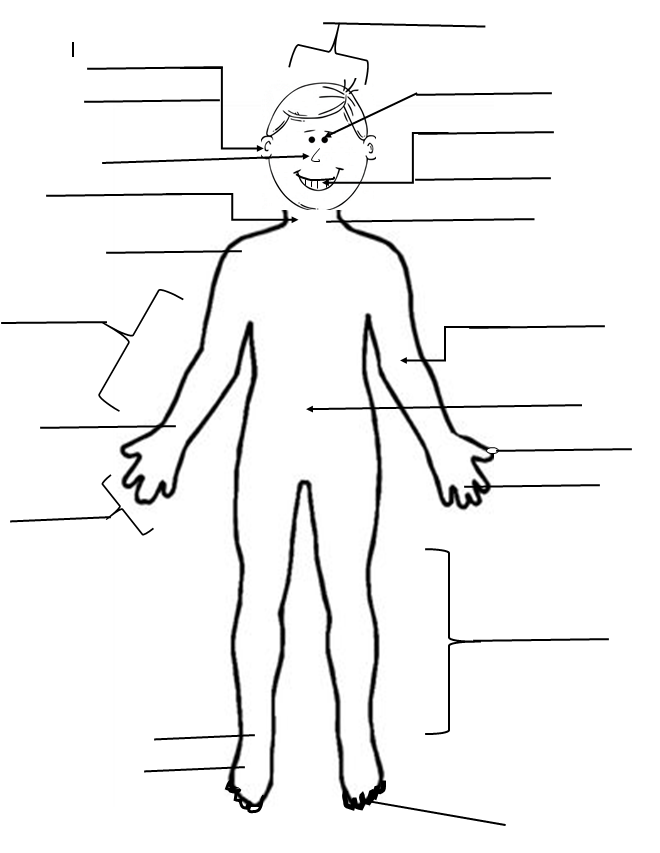 